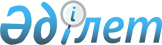 Об утверждении минимальных норм приобретения (использования) под урожай 2016 года семян первой репродукции и гибридов первого поколения по районам и в разрезе культур
					
			Утративший силу
			
			
		
					Постановление акимата Павлодарской области от 15 декабря 2015 года № 349/12. Зарегистрировано Департаментом юстиции Павлодарской области 10 марта 2016 года № 4978. Утратило силу постановлением акимата Павлодарской области от 25 августа 2016 года № 264/6 (вводится в действие по истечении десяти календарных дней после дня его первого официального опубликования)      Сноска. Утратило силу постановлением акимата Павлодарской области от 25.08.2016 № 264/6 (вводится в действие по истечении десяти календарных дней после дня его первого официального опубликования).

      В соответствии с приказом Министра сельского хозяйства Республики Казахстан от 12 декабря 2014 года № 4-2/664 "Об утверждении Правил субсидирования развития семеноводства" акимат Павлодарской области ПОСТАНОВЛЯЕТ:

      1. Утвердить минимальные нормы приобретения (использования) под урожай 2016 года семян первой репродукции и гибридов первого поколения по районам и в разрезе культур согласно приложению к настоящему постановлению.

      2. Государственному учреждению "Управление сельского хозяйства Павлодарской области" в установленном законодательством порядке обеспечить:

      государственную регистрацию настоящего постановления в территориальном органе юстиции;

      в течение десяти календарных дней после государственной регистрации настоящего постановления в территориальном органе юстиции направление на официальное опубликование в средствах массовой информации и информационно-правовой системе "Әділет";

      размещение настоящего постановления на интернет-ресурсе акимата Павлодарской области.

      3. Контроль за исполнением настоящего постановления возложить на заместителя акима области Ашимбетова Н.К.

      4. Настоящее постановление вводится в действие по истечении десяти календарных дней после дня его первого официального опубликования.

 Минимальные нормы приобретения (использования)
под урожай 2016 года семян первой репродукции и гибридов
первого поколения по районам и в разрезе культур            килограмм/гектар

            килограмм/гектар


					© 2012. РГП на ПХВ «Институт законодательства и правовой информации Республики Казахстан» Министерства юстиции Республики Казахстан
				
      Исполняющий обязанности

      акима области

Д. Турганов

      "СОГЛАСОВАН"

      Министр сельского хозяйства

      Республики Казахстан

А. Мамытбеков

      "10" февраля 2016 года
Приложение
к постановлению акимата
Павлодарской области
от "15" декабря 2015 г № 349/12№ п/п

Наименование районов

Культура

Культура

Культура

Культура

Культура

Культура

Культура

Культура

Культура

Культура

№ п/п

Наименование районов

пше-ница

ячмень

овес

озимая рожь

гречиха

зернобобовые

рапс

подсолнечник сортовой

подсолнечник гибридный

лен

№ п/п

Наименование районов

пше-ница

ячмень

овес

озимая рожь

гречиха

зернобобовые

рапс

подсолнечник сортовой

подсолнечник гибридный

лен

1

г. Экибастуз

7,836

10,382

5,060

2

г. Аксу

7,143

3,967

4,610

23,058

0,409

0,509

13,0

0,722

3

Актогайский

7,419

5,875

5,206

7,199

1,448

23,811

0,573

13,0

0,486

4

Баянаульский

6,899

5,458

2,804

5

Железинский

7,776

7,040

4,426

16,511

1,622

24,724

0,509

7,80

0,559

6

Иртышский

7,521

11,099

4,940

15,250

1,447

23,058

0,786

0,572

13,0

0,722

7

Качирский

6,569

11,135

4,610

15,244

1,622

23,058

0,404

0,572

13,0

0,604

8

Лебяжинский

0,743

0,572

13,0

9

Майский

0,572

13,0

10

Павлодарский

7,797

14,228

5,150

15,244

1,169

24,534

0,605

26,0

0,799

11

Успенский 

6,445

6,307

4,011

12,227

1,145

23,780

0,631

0,427

13,0

0,835

12

Щербактинский

3,146

3,984

1,753

5,808

0,708

22,191

0,743

0,361

13,0

0,722

№ п/п

Наименование районов

Культура

Культура

Культура

Культура

Культура

Культура

№ п/п

Наименование районов

картофель

кормовые культуры

кормовые культуры

кормовые культуры

кормовые культуры

кормовые культуры

№ п/п

Наименование районов

картофель

однолетние травы

многолетние злаковые травы

многолетние бобовые травы

просо

кукуруза гибрид

1

г. Экибастуз

232,701

0,051

13,0

13,0

39,0

2

г. Аксу

304,138

0,015

13,0

13,0

0,069

39,0

3

Актогайский

212,509

0,051

13,0

13,0

0,202

39,0

4

Баянаульский

280,519

0,0577

26,0

13,0

39,0

5

Железинский

82,510

0,055

13,0

13,0

0,125

39,0

6

Иртышский

259,261

0,049

13,0

13,0

0,220

39,0

7

Качирский

115,712

0,058

13,0

13,0

0,063

32,5

8

Лебяжинский

140,613

0,051

13,0

13,0

0,238

39,0

9

Майский

189,125

0,058

13,0

13,0

0,067

39,0

10

Павлодарский

250,022

0,053

13,0

26,0

0,078

52,0

11

Успенский 

301,482

0,058

13,0

13,0

0,158

39,0

12

Щербактинский

283,618

0,044

13,0

13,0

0,084

39,0

